 Voorwoord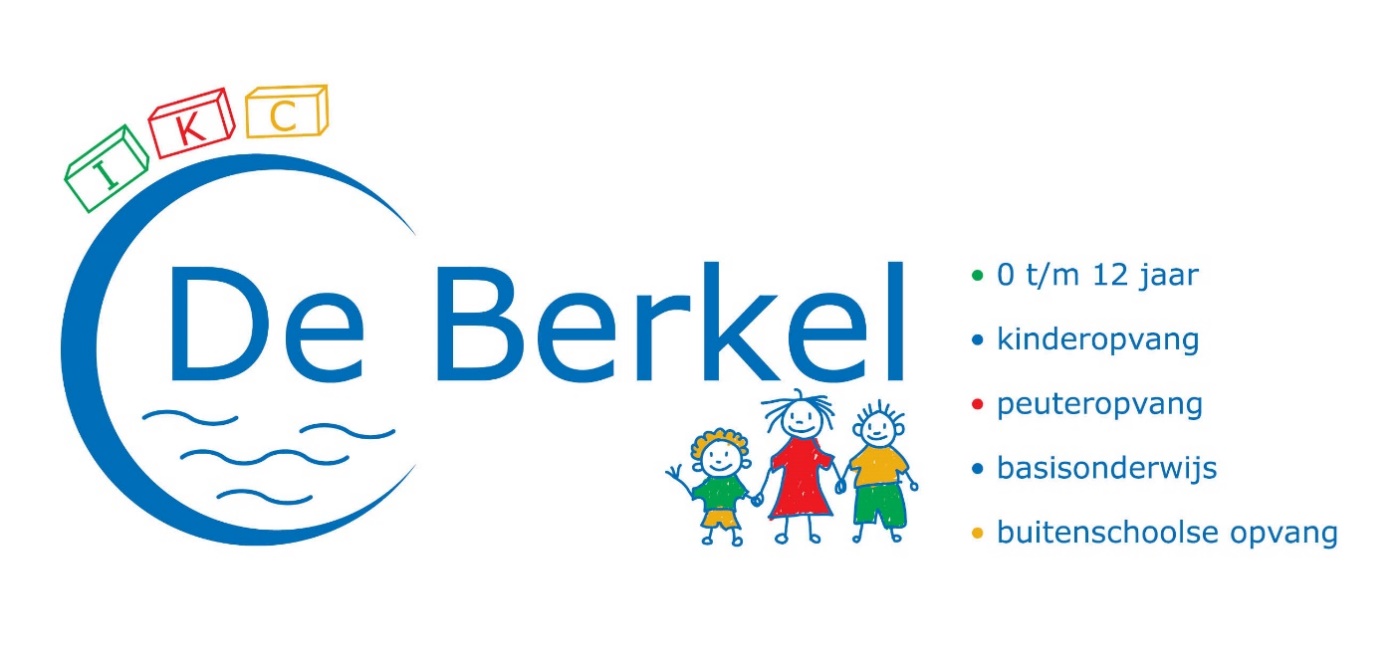 Geachte ouders/verzorgers,Zoals u van ons gewend bent, krijgt u ook het informatieboekje voor het schooljaar 2021-2022 digitaal toegezonden.Dit boekje is onderdeel van de schoolgids. In het informatieboekje is de jaarkalender opgenomen evenals de namen van het personeel, de MR- en OR- leden en andere instanties waarmee de school te maken heeft.Ook is het vakantierooster opgenomen en nog een aantal belangrijke schoolzaken waarmee u te maken kunt krijgen. Voor eventuele wijzigingen en aanvullingen verwijzen we u naar het Berkeljournaal. Deze nieuwsbrief verschijnt aan het einde van de maand en is ook op de website te vinden.Vriendelijke groeten,Team van IKC De BerkelOnderwijsteam ‘Bouwen aan een adaptieve school’Binnen het onderwijsteam  ‘Bouwen aan een adaptieve school’ werkt onze school samen met OBS de Keikamp (Geesteren) en IKC Op d’n Esch (Eibergen) vanuit een gezamenlijke visie op onderwijs. Deze gezamenlijke visie wordt gekenmerkt door het werken vanuit de volgende waarden:-Competentie-Autonomie -RelatiebehoeftenDeze waarden zijn geclusterd in de volgende ontwikkelingslijnen:Structuur; De manier waarop het onderwijsteam de leeromgeving inricht, leerkrachten voorspelbaar zijn in hun gedrag en de leerstofplanning plaats vindt.Interactie; De manier waarop leerkrachten, leerlingen en ouders met elkaar omgaan.Zelfverantwoordelijk leren; De manier waarop leerlingen een houding aannemen en vaardigheden ontwikkelingen zodat ze eigenaar worden van hun leerproces.Instructie; De manier waarop de leerkrachten de ontwikkelingen van leerlingen volgen, hun doelen stellen, uitleg geven en daarin variatie bieden (adaptief) en lesmethodes en andere middelen inzetten (effectieve instructie).Samenwerking; De manier waarop leerkrachten samenwerken en elkaar laten ondersteunen tijdens het leerproces.Systematisch werken; Planningssysteem; de manier waarop het onderwijs continu wordt afgestemd op de mogelijkheden en behoeften van kinderen. De  onderwijskundige samenwerking wordt vormgegeven door kennis te delen en door het verwezenlijken van een eenduidige schoolorganisatie. Dit uniforme beleid wordt gekenmerkt door de volgende uitgangspunten, structuren en middelen:bepalen van de ontwikkelingslijnen en ontwikkelingsvelden door middel van een structurele zelfanalyse, oftewel het vaststellen van (noodzakelijke) verbeterpunten.gezamenlijke verheldering en toetsing middels opgestelde succesindicatoren.verbetering van schoolorganisatie en onderwijsprocessen (schoolprestaties).borging van vernieuwingen (afspraken).Contactgegevens directeur onderwijsteam:Directeur onderwijsteam: dhr. B. IzaksMailadres: b.izaks@oponoa.nlKlassenverdeling 2021-2022 De directeur van het BAS onderwijsteam, Bert Izaks, zal ± 1 dagdeel per week aanwezig zijn. De dagelijkse leiding is in handen van Marije Verbeek, de locatiecoördinator van school. Zij is werkzaam op maandag, dinsdag en donderdag. Aurora Hormes is de intern begeleider van de school. Zij vervult deze taak op de donderdag.Milou Koldeweij zal naast het vervangen van Marijes groepstaken ook 3 dagen ingezet worden voor de NPO gelden. Nicole Jolie is onderwijsassistent. Zij vervult deze taak op maandagmiddag, dinsdagochtend, donderdagochtend en vrijdagochtend.Julia van der Weide is onderwijsassistent. Zij vervult haar taak op de maandagen.Adresgegevens schooljaar 2021-2022Conciërge en schoonmaak: Annie van EckVertrouwens- contactpersoon intern:	Kim van Amersfoort-NijmanTel: 0545-431585Mail: kim@obsdeberkel.nlVertrouwens- contactpersoon extern:Mw. Yvonne Kamsma.Tel: 088-0931439Mail: yvonne.kamsma@ijsselgroep.nlInspectie van het onderwijs	info@owinsp.nlwww.onderwijsinspectie.nlvragen over het onderwijs: 0800-8051 (gratis)klachtmeldingen over seksueel misbruik en geweld:vertrouwensinspecteurs 0900-1113111 (lokaal tarief)Nieuwsitems:Kalender:U kunt de kalender vanaf schooljaar 2021-2022 ook digitaal inzien via de Parro-app. Gedurende het schooljaar kan dit aangevuld worden door de leerkracht(en). Hiervan ontvangt u dan een melding.BerkeljournaalU ontvangt aan het eind van elke maand een Berkeljournaal. Hierop staan de maandagenda voor de volgende maand, de laatste nieuwtjes en de wijzigingen en aanvullingen op de jaaragenda. Lees dit dus goed.Het Berkeljournaal en de meeste brieven worden verstuurd via Parro. Wanneer er papieren mee gegeven moeten worden, dan worden deze alleen meegegeven aan het oudste kind uit het gezin. Dit is een aanzienlijke kostenbesparing. Wilt u wanneer u een nieuw mailadres heeft dit even doormailen naar de school? Zo kunnen wij het adressenbestand up-to-date houden.WebsiteOp www.obsdeberkel.nl vindt u informatie over onze school. In het kader van de AVG wetgeving plaatsen wij geen foto’s meer op de website van school, maar delen wij deze via Parro.Facebook:Ook op Facebook zijn we actief via: IKC de Berkel. We gebruiken dit vooral ter profilering van ons integraal kindcentrum. Like en volg ons! Jaarlijks terugkerende schoolse activiteiten:Zakelijke ouderavond en informatieavondElk jaar is er een gecombineerde zakelijke ouderavond en informatieavond.Na het zakelijke gedeelte wordt er in elke groep informatie gegeven over de werkwijze in die klas.Dit schooljaar vindt de avond plaats op donderdagavond 16 september om 19.00 uur.Voorstellingen groepenWe hebben een middag per schooljaar gekozen, waarin alle groepen samen een voorstelling verzorgen rondom een centraal thema. Dit schooljaar zal dit zijn in combinatie met de afsluiting van de Kinderboekenweek op donderdag 14 oktober.Groep 7/8 verzorgt daarnaast aan het einde van het schooljaar een musical.Musical / afscheid groep 8De leerlingen van groep 7/8 voeren op donderdag 30 juni ‘s middags en ’s avonds een musical op. ’s Avonds nemen we, aansluitend op de musical, afscheid van groep 8. KoningsspelenDe koningsspelen vieren we door sport en spel activiteiten te organiseren op en rondom het plein voor alle kinderen van school.Sportdag groep 6 t/m 8Op de laatste donderdag in mei wordt de jaarlijkse sportdag gehouden op sportpark “de Bijenkamp of zwembad het ‘’Vinkennest” in Eibergen. De leerlingen van de groepen 6, 7 en 8 van alle scholen uit Eibergen doen hieraan mee. De leerlingen worden ’s morgens bij de sportlocatie verwacht en ’s middags gehaald. De verantwoording voor dit vervoer ligt bij ouders.Laatste schooldagOp de laatste schooldag wordt er een leuke afsluiting voor alle leerlingen georganiseerd en wordt het schooljaar samen afgesloten.SchoolreisjesVanaf dit schooljaar zal er een wijziging plaatsvinden rondom de schoolreisjes/kamp. In de maand september zullen er voor de groepen 3 t/m 6 groepsvormende activiteiten plaatsvinden. Daarvan zal 1 activiteit buiten school plaatsvinden, een uitstapje.In mei/juni gaan de groepen 1 t/m 6 op schoolreisje. Het kamp van groep 7/8 zal niet meer aan het einde van het schooljaar plaatsvinden. In het kader van de groepsvorming hebben we er, in samenspraak met de ouderraad, voor gekozen om aan de start van een nieuw schooljaar op kamp te gaan. Groep 7/8 zal in september op kamp gaan.Over de (exacte) data, bestemming en invulling wordt u te zijner tijd nader geïnformeerd.Van de ‘kampgangers’ wordt er een extra bijdrage gevraagd. Voor groep 7/8 wordt er een extra bijdrage van 40 euro gevraagd.De schoolreizen en het schoolkamp maken deel uit van het onderwijsprogramma en zijn dus verplicht.Ziekte of verzuim:Melden bij ziekte of verzuimAls uw kind ziek is vragen wij u om voor schooltijd te bellen naar 0545-431585.In principe wordt er voor leerplichtige kinderen (vanaf 5) buiten de schoolvakanties om geen vrij gegeven. Voor bijzondere gevallen (bruiloften, jubilea e.d.) dient u vrij te vragen d.m.v. een verlofformulier. Deze verlofformulieren zijn bij de leerkracht van uw kind of bij de locatie coördinator te verkrijgen. Ze dienen ingevuld te worden ingeleverd bij de leerkracht of locatie coördinator, minimaal, als het mogelijk is, één week van te voren.Voor extra vakanties, lange weekenden wordt alleen bij hoge uitzondering verlof verleend. Dit kan alleen als de ouders door hun beroep absoluut niet in de zomervakantie weg kunnen.Het verlof voor extra vakantie dient minimaal twee maanden van te voren worden aangevraagd bij de locatiecoördinator. Ook wordt hierbij een werkgeversverklaring gevraagd.Invallers:Bij ziekte of andere redenen van afwezigheid wordt er inval geregeld voor de desbetreffende leerkracht. Binnen onze stichting is er een invallerspool van afgestudeerde leerkrachten. Wanneer mogelijk wordt er iemand uit deze pool ingezet voor die klas. Het kan echter voorkomen dat er intern geschoven moet worden. Wij proberen zoveel mogelijk rekening te houden met de continuïteit in de klas. Voor het specifieke vervangingsbeleid verwijzen we u naar de schoolgids. Hier staat onder andere in wat er kan gebeuren als er geen vervanging is. Met de fiets of lopend?Wij verzoeken u om uw kinderen indien nodig met de fiets naar school te laten komen. De kinderen van de Lindevoort, Bonenkamp, Woerden en Zonderkamp komen lopend naar school. Alleen met gymnastiek en/of zwemmen kan van deze regel worden afgeweken.Verjaardagen:Verjaardag kinderenDe kinderen vieren hun verjaardag in de klas. In de pauze mogen ze de klassen rond om ook de leerkrachten te trakteren. Wilt u de traktaties klein en zo mogelijk gezond houden (liever geen cadeautjes).De jarige krijgt een kaart waarop alle leerkrachten hun naam zetten.Verjaardag leerkrachtenAlle leerkrachten vieren op dezelfde dag hun verjaardag op school. Dit zal samenvallen met het programma op de laatste schooldag. KlassenoudersElke klas heeft een of meerdere klassenouders. Deze helpen de leerkracht bij het voorbereiden en/of het uitvoeren van niet-lesgebonden activiteiten, zoals vieringen, excursies enz. Klassenouders worden op verzoek van de leerkracht in de gelegenheid gesteld mee te gaan op schoolreis. Voor het schoolkamp worden ouders benaderd door de leerkracht(en) van de groep.De leerkrachten en onderwijsassistent vinden het heel erg leuk als er namens kinderen iets wordt gegeven op de verjaardag en/of het einde van een schooljaar. Dit hoeft niet perse een cadeautje te zijn, maar dit kan ook een tekening, knutselwerkje o.i.d. zijn. Als er dan toch namens de klas iets wordt gekocht dan vinden wij 0,50 cent per leerling een goed bedrag.Stagiaires:Wij stellen onze school graag open voor stagiaires, want we vinden het belangrijk dat toekomstige collega’s veel ervaring opdoen. Het is ieder schooljaar weer afwachten of en wanneer we stagiaires krijgen.Algemene schoolregels:De kinderen mogen een kwartier voor aanvang op school zijn.5 minuten voor lesaanvang gaat de bel, zodat de lessen op tijd kunnen beginnen.Denkt u eraan dat de kinderen op tijd op school zijn.Een kwartier voor aanvang van de lessen en in de pauze is er pleinwacht.Wij kiezen voor veiligheid op het schoolplein, daar passen geen gevaarlijke/onsympathieke spelletjes op het plein bij.Fietsen worden in het fietsenrek gezet, er wordt niet op het plein gefietst.Het gebruik van mobiele telefoons is op school niet toegestaan, tenzij de leerkracht daar toestemming voor geeft.Liever geen speelgoed van thuis mee naar school.Aan de ouders van de kinderen uit groep 7 en 8 wordt gevraagd om een agenda te kopen.Voor de specifieke schoolregels verwijzen we u naar de schoolgids.OngevallenverzekeringWe willen u erop attenderen dat er de mogelijkheid bestaat om zelf een verzekering voor uw kind af te sluiten voor schade aan eigendommen. Meer informatie hierover kunt u vinden op  www.leerlingenverzekering.nl Oudergesprekken:10 minutengesprekkenDe leerlingen krijgen elk schooljaar twee rapporten. De rapporten zullen in februari en juni tijdens de zgn. 10-minuten gesprekken met de ouders worden besproken. Hiervoor kunt u zich intekenen via de planner van Parro. Hiervan ontvangt u t.z.t. bericht. Voordat de gesprekken plaatsvinden, krijgen de kinderen het rapport mee naar huis. In oktober worden er ook gesprekken gehouden. Dit zijn startgesprekken aan het begin van het nieuwe schooljaar. Deze gesprekken zijn voor ouders van groep 1 t/m 7. Groep 8 krijgt deze gesprekken in november, omdat dan ook de begin toetsen zijn afgenomen. Centrale-eindtoets groep 8De centrale-eindtoets zal op 20 en 21 april 2022 worden afgenomen. Voordat de resultaten van de Centrale-eindtoets binnen zijn, vinden er eindgesprekken plaats met kinderen, ouders en leerkracht. Dan wordt de definitieve schoolkeuze bepaald. Cito-entreetoets groep 7De cito-entreetoets zal in mei worden afgenomen. Op maandag 17 mei zullen we hiermee starten. Ouders worden hier t.z.t. geïnformeerd. De uitslag van de cito-entreetoets wordt in juni tijdens de tweede 10-minutengespekken met de ouders besproken.Instroom kleutersVoor de leerlingen die in de instroomgroep zitten, wordt een gesprek gepland als ze een aantal weken op school zitten. De leerkracht maakt een afspraak. Bewegingsonderwijs:GymnastiekVanaf groep 3 zal uw kind 2 keer per week gaan gymmen in de gymnastiekzaal aan de Zuid Rekkenseweg. Hiervoor zijn aparte gymkleren en schoenen verplicht. Bijvoorbeeld gymbroek, T-shirt, turnpakje o.i.d. en natuurlijk sportschoenen. Na de gymles krijgen de leerlingen de gelegenheid om zich te douchen.De dagen waarop de kinderen van groep 3 t/m 8 gym hebben zijn maandag en donderdag. De lessen worden verzorgd door een vakleerkracht van de sportfederatie Berkelland. Op maandag krijgt ook groep 1/2 gym in de grote gymzaal van een vakleerkracht van de sportfederatie.Het gymrooster ziet er als volgt uit:Maandag Donderdag:Kleuters:Het is wenselijk dat ze een korte broek, t-shirt en gymschoenen dragen. Het liefst schoenen die ze zelf aan en uit kunnen doen. Er is een gymtas op school voor de gymkleren. Deze blijft op school.SchoolzwemmenZwemmen gebeurt alleen bij goed weer. U krijgt hierover te zijner tijd bericht.Buitenschoolse activiteitenBij genoeg deelname doet de school mee aan de buitenschoolse sporttoernooien. De teams worden begeleid door ouders en de leerkrachten komen wisselend voorbij om de leerlingen aan te moedigen. Vanaf groep 5 mogen de leerlingen meedoen aan sporttoernooien. Voor zover de data bekend zijn, staan deze in de kalender vermeld.Vakanties:Herfstvakantie 18 okt – 22 oktKerstvakantie 27 dec- 7 janVoorjaarsvakantie 21 feb – 25 feb Goede vrijdag 15 aprilPasen 17/18 aprilMeivakantie 25 april – 6 meiHemelvaartsdag + vrijdag 26/27 meiPinksteren 5/6 juniZomervakantie 11 juli – 19 augMR / OR:Medezeggenschapsraad (MR)De MR bestaat uit 2 teamleden: Manon ten Elsen en Ellen Venderbosch.en ouders: Bart Jan Mellink en Marloes Kornegoor.Voorzitter:					      Ouder:		Op het moment van schrijven nog niet duidelijk.       Op het moment van schrijven nog niet duidelijk				Ouderraad (OR)Het dagelijks bestuur van de O.R. bestaat uit:Voorzitter:		            			Secretaris:Eric Rijgwart					Chantal EsselinkKienvenneweg 5				Rekkense Binnenweg 18 A7157 CC Rekken				7157 CD Rekken06-24328130					06-14967212Penningmeester:				De overige OR-leden zijn:Marloes Roossink	           			Mark KrugerLindevoort 13E	         				Marlou Beijer7157 AK Rekken				Nancy Driezes0545-478042					Roy te VelthuisVanuit het team vertegenwoordigen Kim van Amersfoort en Nienke Hogenkamp de OR.Algemene informatie:Nieuwe leerlingenLeerlingen die in de loop van het schooljaar op school komen, ontvangen enkele weken voor die tijd bericht van de desbetreffende leerkracht. Er kunnen dan afspraken gemaakt worden over de wenochtenden. De kinderen kunnen vier ochtenden komen wennen.SchooltijdenWij werken met een continurooster. Dit houdt in dat wij om 8:30 uur starten en om 14:30 uur eindigen. Tussendoor hebben de leerlingen een half uur pauze: van 12:00 uur tot 12:30 uur.Op de woensdag zijn alle leerlingen om 12:15 uur uit. Leerlingen van groep 1 t/m 4 zijn vrijdag om 12:00 uur uit.ZorgTen aanzien van de zorg worden we ondersteund door het samenwerkingsverband “IJssel/Berkel”. Als er specifieke zorg nodig is plannen we OT vergaderingen met ouders, leerkracht en IB’er, waar tevens als vaste gezichten Alice Teunis (SWV: samenwerkingsverband) en Leila Bunkers.(VMT: voor mekaar team) aanschuiven.Resultaten:In de afgelopen drie jaar zijn de leerlingen van groep 8 uitgestroomd naar:Adresgegevens:IKC de BerkelDen Borgweg 27157 BR Rekken0545-431585Email: info@obsdeberkel.nlWebsite: www.obsdeberkel.nl -Directeur BAS onderwijsteam: Bert Izaks.-Locatiecoördinator: Marije Verbeek.Stichting: OPONOA.Onze school valt onder de Stichting OPONOA (Openbaar Primair Onderwijs Noord-Oost Achterhoek) Korenbree 237271 LH BorculoPostadres: Postbus 16, 7270 AA Borculotel : 0545 275166Email : info@oponoa.nlWebsite : www.oponoa.nlHet College van Bestuur van de stichting wordt gevormd door Ad interim bestuurder H. Soepenberg.Groep 1/2Groep 3/4Groep 5/6Groep 7/8Maandagochtend Juf KimJuf ManonJuf NienkeJuf Marije/juf MilouMaandagmiddagJuf KimJuf Manon Juf NienkeJuf Marije/juf MilouDinsdagochtendJuf KimJuf ManonJuf NienkeJuf EllenDinsdagmiddagJuf KimJuf ManonJuf NienkeJuf EllenWoensdag Juf KimJuf ManonJuf NienkeJuf EllenDonderdagochtend Juf KimJuf ManonJuf NienkeJuf EllenDondermiddagJuf KimJuf ManonJuf NienkeJuf Marije (vanaf jan t/m juli)Juf EllenVrijdagochtend Juf KimJuf Manon Juf NienkeJuf EllenVrijdagmiddag  Lesvrije urenLesvrije uren Juf Nienke (ene week t/m dec)Juf Manon (andere week t/m dec)Juf Nienke(vanaf jan t/m juli)Juf Ellen AugustusAugustusAugustus1zo2ma3di4wo5do6vr7za8zo9ma10di11wo12do13vr14za15zo16ma17di18wo19doBerkeljournaal op de mail20vr21za22zo23ma1ste schooldag 2021-202224di25woKinderoptocht/schoolfeest (zie info berkeljournaal juli)26doAlle kinderen vrij27vr28za29zo30ma1ste MR vergadering (overige data worden bepaald)31diStart HVO/GVO leggen groep 5 t/m 8SeptemberSeptemberSeptember1woHoofdluiscontrole 2do3vr4za5zo6ma7di8wo9do10vr11za12zo13ma14di15wo16doZakelijke ouderavond 19.00 uur, aansluitend informatieavond in de groepen17vr18za19zo20ma21diGroep 1 t/m 4 vrij i.v.m. kindgesprekken groep 5 t/m 822woVolleybaltoernooi groep 5 t/m 8 23do24vr25za26zo27ma28di29woe30doOktoberOktoberOktober1vr2za3zo4ma5diOpening Kinderboekenweek6woStudiedag team Rots en water. Alle kinderen vrij.7do8vr9za10zo11maWeek van startgesprekken ouders/verzorgers groep 1 t/m 712di13wo14doAfsluiting KinderboekenweekBerkeljournaal op Parro15vr16za17zo18maHerfstvakantie 19diHerfstvakantie20woHerfstvakantie21doHerfstvakantie22vrHerfstvakantie23za24zo25ma26di27woHoofdluiscontrole 28do29vr30za31zoNovemberNovemberNovember1ma2di3wo4doNationaal schoolontbijt, 8.30 uur 5vr6za7zo8ma9di10wo11do12vrLootjes trekken Sinterklaas groep 5 t/m 8 (’s middags)13za14zo15ma16di17wo18do19vr20za21zo22ma23diOudergesprekken groep 8 (n.a.v. begin 8 toetsen)24wo25doBerkeljournaal op Parro26vr27za28zo29ma30diDecemberDecemberDecember1wo2do3vrSinterklaasviering4za5zo6maLijsten kerstdiner op Parro7di8woBasketbaltoernooi groep 5 t/m 89do10vr11za12zo13ma14di15wo16do17vr18za  19zo20ma21di22wo23doKerstviering op school, 17.00 uur – 18.30 uurBerkeljournaal op de mail24vrKinderen ‘s middags vrij25za26zo27maKerstvakantie28diKerstvakantie29woKerstvakantie30doKerstvakantie31woKerstvakantie JanuariJanuariJanuari1za2zo3maKerstvakantie4diKerstvakantie5woKerstvakantie6doKerstvakantie7vrKerstvakantie8za   9zo10ma11di12woHoofdluiscontrole 13do14vr15za16zo17ma18di19wo20do21vr22za23zo24maStart CITO LOVS toetsen25di26wo27doBerkeljournaal op Parro28vr29za30zo31maFebruariFebruariFebruari1di2woGroep 1 t/m 4 vrij ivm kindgesprekken groep 5 t/m 83do4vr5za6zo7ma8di9wo10do11vrRapporten mee naar huis12za13zo14maWeek van de rapportgesprekken groep 1 t/m 815di16woCarnaval op school17doBerkeljournaal op Parro18vr19za20zo21maVoorjaarsvakantie22diVoorjaarsvakantie23woVoorjaarsvakantie24doVoorjaarsvakantie25vrVoorjaarsvakantie26za27zo28maMaartMaartMaart1di2woHoofdluiscontrole 3do4vr5za6zo7ma8di9wo10do11vr12za13zo14ma15di16wo17do18vr19za20zo21ma22diStudiedag team, alle kinderen vrij23wo24doBerkeljournaal op Parro25vr26za27zo28ma29di30woe31doGroep 1/211.30 – 12.15 uurGroep 3/412.15 – 13.00 uurGroep 7/813.00 – 13.45 uurGroep 5/613.45 – 14.30 uurGroep 3/412.15 – 13.00 uurGroep 5/6 13.00 – 13.45 uurGroep 7/8 13.45 – 14.30 uurAprilAprilApril1vr2  za3zo4ma5di6wo7  do8vr9za10zo11ma12di13woVoetbaltoernooi groep 5 t/m 814do’ s Middags paasactiviteiten groep 1 t/m 815vrGoede vrijdag / studiedag onderwijsteam / kinderen vrij!16za17zoEerste paasdag18maTweede paasdag19di20woCentrale eindtoets groep 821doCentrale eindtoets groep 8Berkeljournaal op de mail22vrKoningsspelen 23za24zo25maMeivakantie26diMeivakantie27woMeivakantie, Koningsdag28  doMeivakantie29vrMeivakantie30zaMeiMeiMei1zoMoederdag 2maMeivakantie3diMeivakantie4woMeivakantie5doMeivakantie6vrMeivakantie7za8zo9ma10di11woHoofdluiscontrole 12do13vr14za15zo16ma17di18woTouwtrektoernooi groep 5 t/m 819doBerkeljournaal op Parro20vr21za22zo23ma24di25wo26doHemelvaartsdag27vrKinderen vrij28za29zo30ma-Start CITO LOVS toetsen-Start afname Entreetoets groep 731diJuniJuniJuni1wo2do3vr4za5zoPinksteren 6maPinksteren 7di8wo9do10vr11za12zo13ma14di15woStudiedag team, alle kinderen vrij 16do17vrRapporten mee naar huis18za19zoVaderdag 20maWeek van de rapportgesprekken groep 1 t/m 721di22wo23doBerkeljournaal op Parro24vr25za26zo27ma28di29woe30doMusical groep 7/8 + afscheid groep 8JaarAantal leerlingenPraktijkOnderwijsVMBO-BKVMBO- THAVO-VWO20191204      262020603      1220211105      06JuliJuliJuli1vr2za3zo4ma5di6wo7doLaatste schooldag8vrKinderen vrijStart zomervakantie tot 19 augustus 20229za10zo11ma12di13wo14do15vr16za17zo18ma19di20wo21do22vr23za24zo25ma26di27wo28do29vr30za31zo